MondayTuesdayWednesdayThursdayFriday1.  Let’s use tweezers to practise our fine motor skills. 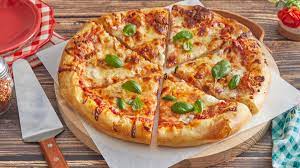 5.  Cheese Pizza Day.  Let’s make pizza. 6.  Let’s read our favourite books, for Read a Book Day. 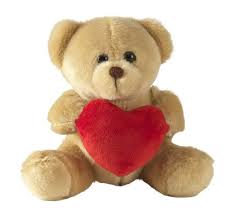 8.  Let’s have a teddy bears picnic.  Please bring in your own teddy from home.11.  Let’s make pretend milkshakes in the water tray.12.  Milkshake Day.  Let’s make fruit milkshakes. 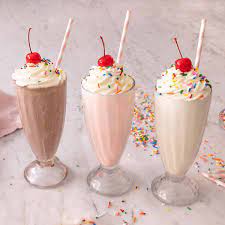 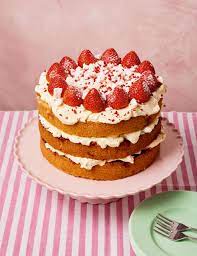 15.  Let’s bake cakes today. 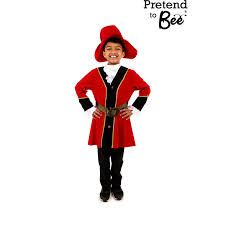 19.  Let’s make a pirate tuff tray. 20.  Happy Birthday to two of our toddlers.  Their birthdays are today and tomorrow 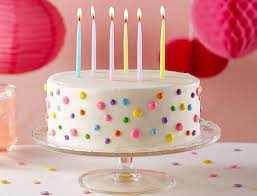 22.  Let’s learn all about the planets. 25.  Happy Birthday to one of our toddlers. 26.  Autumn has started.  Let’s do some leaf printing. 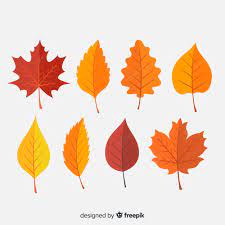 28.  Let’s go on an Autumn hunt. 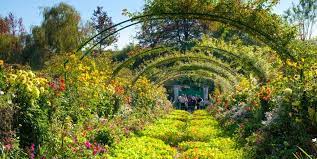 